（別添１）　作業写真整理帳（7枚）　　　　　　組織名：○○町の森林を守る会　　※集合写真、活動前、活動中、活動後について、それぞれ遠景・近景を撮影する。⑥の場合、イベントの準備、実施中、実施後の反省会等の写真を添付する。【活 動 日】令和　3年　12月　11日【活動人数】　2人（撮影者：森林太郎）【活動場所】　○○町10林班1-1、1-2小班【活動内容】　雑草木の刈払い・集積【活動タイプ】①活動推進費  ④森林資源利用②里山林保全  ⑤森林機能強化③侵入竹/竹林整備 ⑥関係人口創出・維持【集合写真】【作業前　遠景】【作業前　近景】【活 動 日】令和　3年　12月　11日【活動人数】　2人（撮影者：森林太郎）【活動場所】　○○町10林班1-1、1-2小班【活動内容】　雑草木の刈払い・集積【活動タイプ】①活動推進費  ④森林資源利用②里山林保全  ⑤森林機能強化③侵入竹/竹林整備 ⑥関係人口創出・維持写真番号31211-1写真番号31211-2写真番号31211-3【活 動 日】令和　3年　12月　11日【活動人数】　2人（撮影者：森林太郎）【活動場所】　○○町10林班1-1、1-2小班【活動内容】　雑草木の刈払い・集積【活動タイプ】①活動推進費  ④森林資源利用②里山林保全  ⑤森林機能強化③侵入竹/竹林整備 ⑥関係人口創出・維持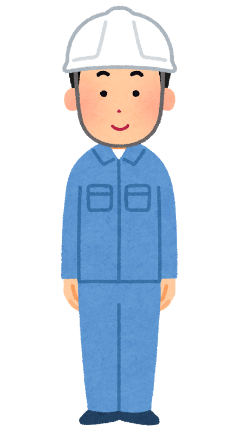 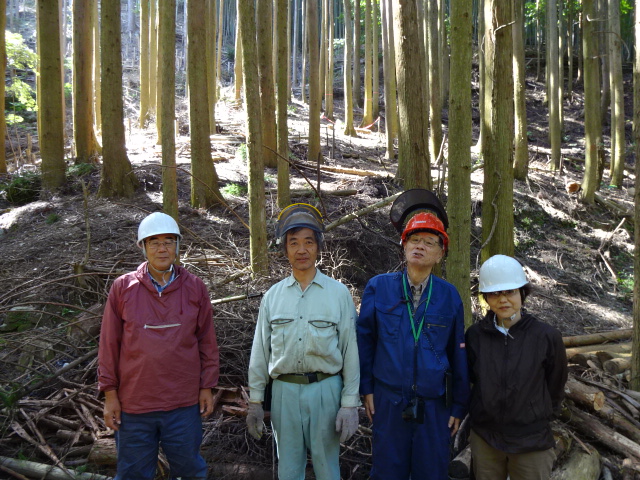 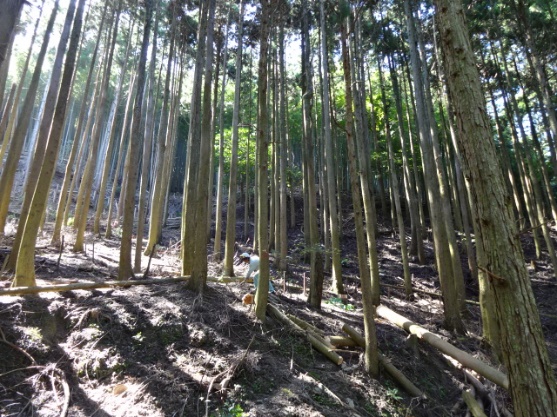 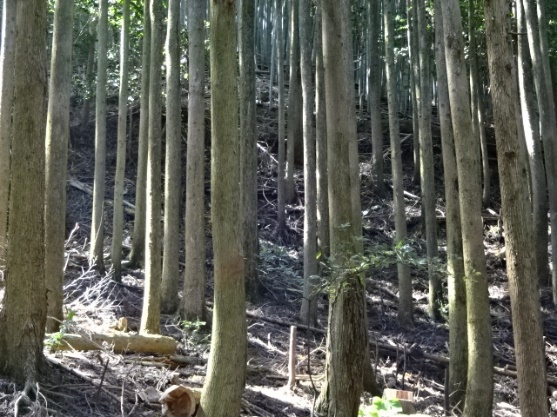 【作業中　遠景】【作業中　近景】【作業後　遠景】【作業後　近景】写真番号31211-4写真番号31211-5写真番号31211-6写真番号31211-7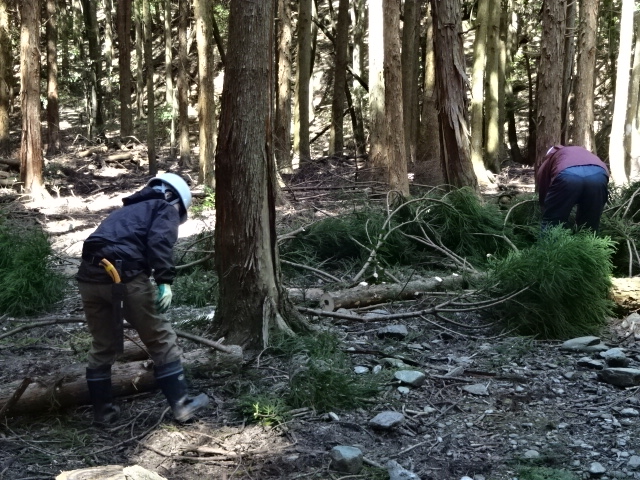 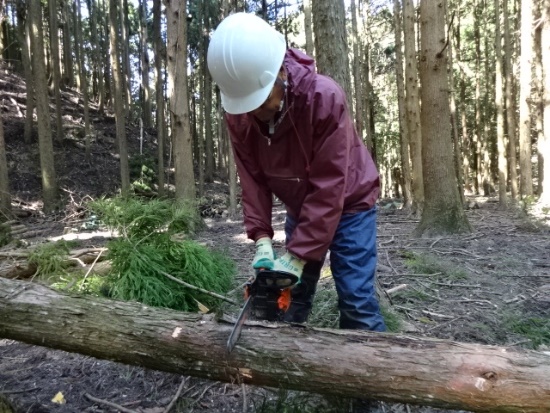 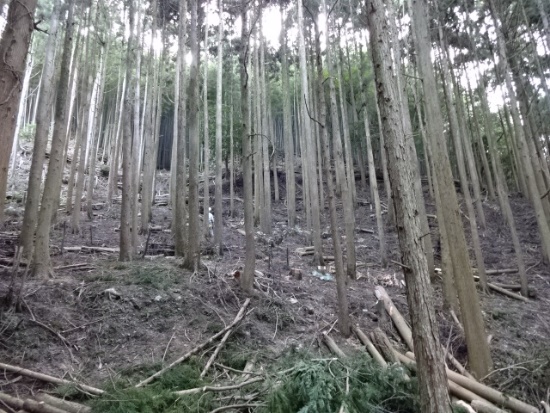 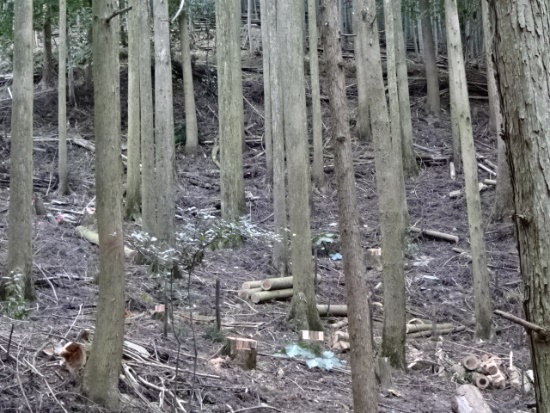 